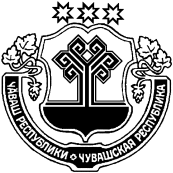 45 ЗАСЕДАНИЕ  6 СОЗЫВАВ соответствии с ч.1 ст.5, ст. 15 Федерального закона от 09 февраля 2009 г. №8-ФЗ «Об обеспечении доступа к информации о деятельности государственных органов и органов местного самоуправления» и, рассмотрев протест Прокуратуры Козловского района  от 28.09.2018 г. №03-02-2018, Собрание депутатов Козловского района  решило:1. Внести в Регламент Собрания депутатов Козловского района, утвержденный решением Собрания депутатов Козловского района от 14.10.2015 г.  №1/6 следующие изменения:Абзац 2 статьи 12  Регламента изложить в следующей редакции:«2. Собрание депутатов Козловского района Чувашской Республики может принять решение о проведении закрытого заседания, в случаях, если рассматриваемая на заседании информация отнесена в установленном федеральным законом порядке к сведениям, составляющим государственную или иную охраняемую законом тайну.»Настоящее решение вступает в силу после его подписания.Глава Козловского районаЧувашской Республики							             Ю.А. ПетровЧĀВАШ РЕСПУБЛИКИКУСЛАВККА РАЙОНĔ ЧУВАШСКАЯ РЕСПУБЛИКА КОЗЛОВСКИЙ РАЙОН КУСЛАВККА РАЙОНĔНДЕПУТАТСЕН ПУХĀВĔ ЙЫШĂНУ21.11.2018 Ç 3/235 №Куславкка хулиСОБРАНИЕ ДЕПУТАТОВ КОЗЛОВСКОГО РАЙОНА РЕШЕНИЕ21.11.2018г. № 3/235город КозловкаО внесении изменений в регламент Собрания депутатов Козловского района Чувашской Республики шестого созыва